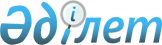 2021 жылы демалыс күнін ауыстыру туралыҚазақстан Республикасы Үкіметінің 2020 жылғы 30 желтоқсандағы № 930 қаулысы.
      2015 жылғы 23 қарашадағы Қазақстан Республикасының Еңбек кодексі 85-бабының 3-тармағына сәйкес және жұмыс уақытын ұтымды пайдалану мақсатында Қазақстан Республикасының Үкіметі ҚАУЛЫ ЕТЕДІ:
      1. Демалыс күні 2021 жылғы 3 шілде сенбіден 2021 жылғы 5 шілде дүйсенбіге ауыстырылсын.
      2. Осы қаулы алғашқы ресми жарияланған күнінен кейін күнтізбелік он күн өткен соң қолданысқа енгізіледі.
					© 2012. Қазақстан Республикасы Әділет министрлігінің «Қазақстан Республикасының Заңнама және құқықтық ақпарат институты» ШЖҚ РМК
				
      Қазақстан Республикасының
Премьер-Министрі 

А. Мамин
